EDITAL DE CONVOCAÇÃO Nº 012/2023 PARA POSSE CONCURSO PÚBLICO Nº 001/2022Dispõe sobre a convocação de candidato aprovado em Concurso Público,  regido pelo Edital de  abertura nº  N . º  0 1 / 2 0 2 2.O Município de Arapuã, através de seu representante legal, Prefeito Deodato Matias, no uso de suas atribuições legais, tendo em vista a homologação do resultado do Concurso Público aberto pelo Edital 001/2022,  CONVOCA o candidato    abaixo relacionado,  a comparecer à Sede da Prefeitura Municipal,  situada à Rua Presidente Café Filho, nº 1.410, no prazo máximo de 05 dias uteis, a contar da publicação deste no órgão oficial do município,  para tomar posse ao cargo  em que foi  aprovado, munido das documentações  exigidas pelo edital nº 001/2022, supra indicado, e declaração de bens e valores, consoante exigência prevista no artigo 13 da Lei n° 8.429/92: O não comparecimento no prazo estipulado implicará na desistência do candidato, podendo o Município convocar o subsequente, obedecendo a ordem de classificação.Edifício da Prefeitura Municipal de Arapuã aos onze dias do mês de Abril do ano de dois mil e vinte e três.DEODATO MATIASPrefeito Municipal PREFEITURA MUNICIPAL DE ARAPUÃEstado do ParanáNOME  classif.CARGOcarga horáriaCESAR AUGUSTO EUZÉBIO DA SILVA5º lugar MOTORISTA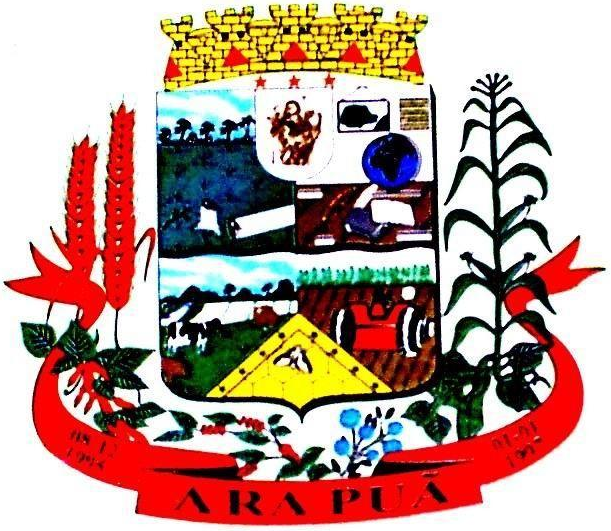 